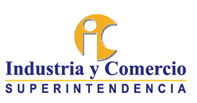 NOTIFICACION PERSONAL En Bogotá D.C., hoy quince XX del mes XXX del año XXXX ante la Superintendencia de Industria y Comercio, se hizo presente el Doctor XXXXX   quien se identificó con la                                   C.C.XXX y T.P. No.XXX en calidad de apoderado de la demandada XXXXX, con el fin de notificarse del auto Nº.  XXXX de fecha XXXX mediante el cual admite una demanda dentro del radicado No. XXXX  Constancia secretarial (XXXX) Se hace entrega de traslados  junto con la demanda en N° XXXX folios. En Bogotá D.C., hoy quince XX del mes XXX del año XXXX ante la Superintendencia de Industria y Comercio, se hizo presente el Doctor XXXXX   quien se identificó con la                                   C.C.XXX y T.P. No.XXX en calidad de apoderado de la demandada XXXXX, con el fin de notificarse del auto Nº.  XXXX de fecha XXXX mediante el cual admite una demanda dentro del radicado No. XXXX  Constancia secretarial (XXXX) Se hace entrega de traslados  junto con la demanda en N° XXXX folios. En Bogotá D.C., hoy quince XX del mes XXX del año XXXX ante la Superintendencia de Industria y Comercio, se hizo presente el Doctor XXXXX   quien se identificó con la                                   C.C.XXX y T.P. No.XXX en calidad de apoderado de la demandada XXXXX, con el fin de notificarse del auto Nº.  XXXX de fecha XXXX mediante el cual admite una demanda dentro del radicado No. XXXX  Constancia secretarial (XXXX) Se hace entrega de traslados  junto con la demanda en N° XXXX folios. En Bogotá D.C., hoy quince XX del mes XXX del año XXXX ante la Superintendencia de Industria y Comercio, se hizo presente el Doctor XXXXX   quien se identificó con la                                   C.C.XXX y T.P. No.XXX en calidad de apoderado de la demandada XXXXX, con el fin de notificarse del auto Nº.  XXXX de fecha XXXX mediante el cual admite una demanda dentro del radicado No. XXXX  Constancia secretarial (XXXX) Se hace entrega de traslados  junto con la demanda en N° XXXX folios.Hechas las advertencias de ley, en constancia firman:                                                                                                                                   El (Los) Notificado ________________________________________C.C.   ____________________________ T.P.   ____________________________XXXXXXXXXXSecretario Ad hoc  